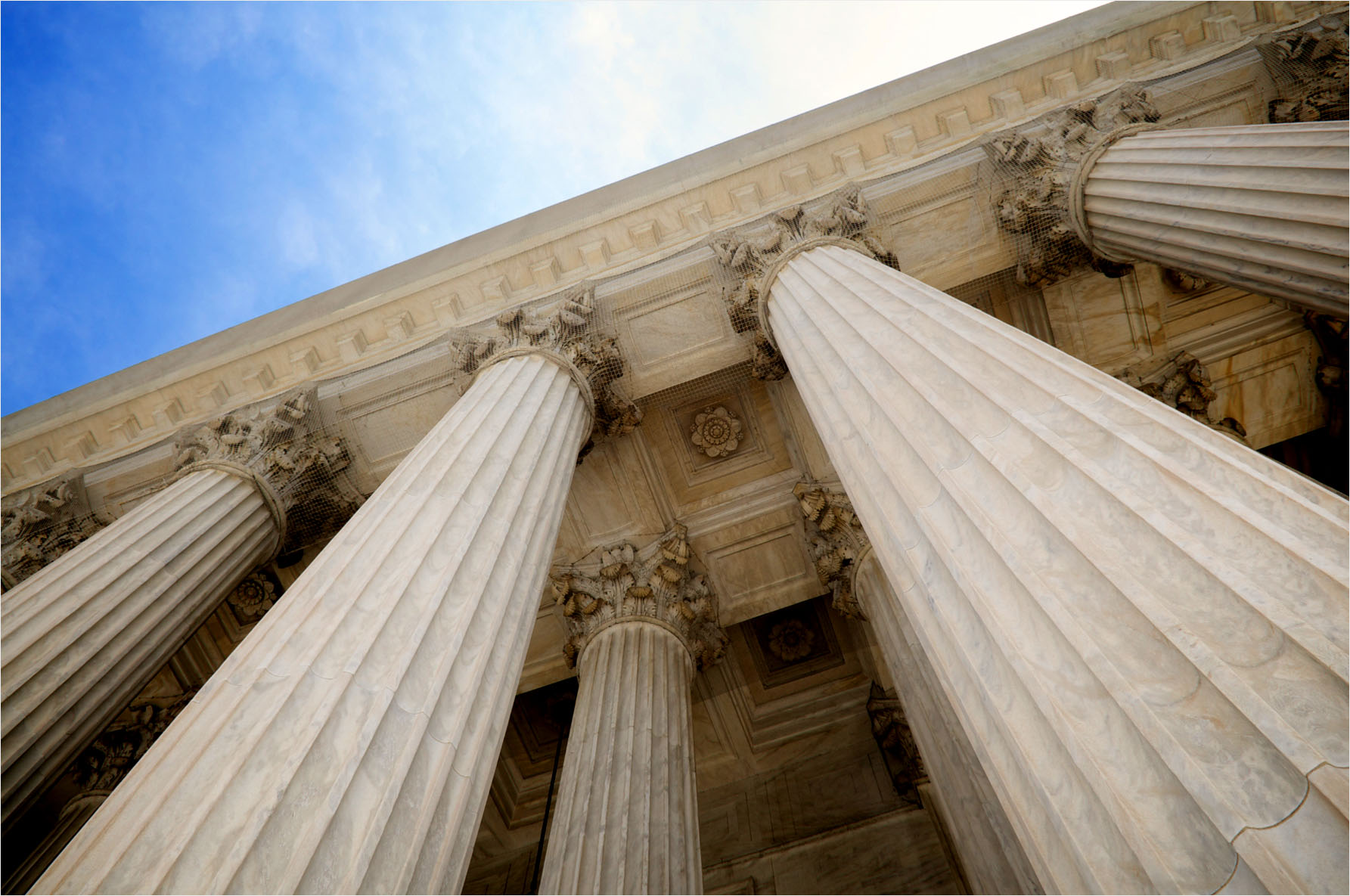  |  | 